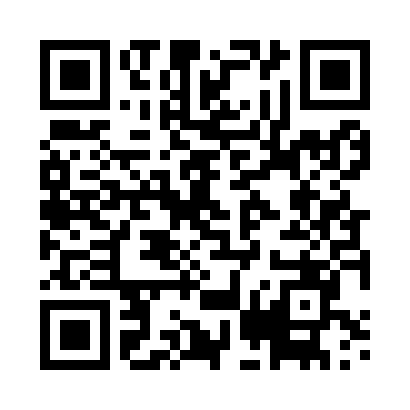 Prayer times for Repolha, PortugalWed 1 May 2024 - Fri 31 May 2024High Latitude Method: Angle Based RulePrayer Calculation Method: Muslim World LeagueAsar Calculation Method: HanafiPrayer times provided by https://www.salahtimes.comDateDayFajrSunriseDhuhrAsrMaghribIsha1Wed4:556:341:286:208:229:552Thu4:536:331:286:218:239:563Fri4:526:321:276:218:239:574Sat4:506:311:276:228:249:595Sun4:496:301:276:228:2510:006Mon4:476:291:276:238:2610:017Tue4:466:281:276:238:2710:038Wed4:446:271:276:248:2810:049Thu4:436:261:276:248:2910:0510Fri4:416:251:276:258:3010:0611Sat4:406:241:276:258:3110:0812Sun4:396:231:276:268:3210:0913Mon4:376:221:276:268:3310:1014Tue4:366:211:276:278:3310:1215Wed4:356:201:276:278:3410:1316Thu4:346:191:276:288:3510:1417Fri4:326:181:276:288:3610:1518Sat4:316:181:276:298:3710:1719Sun4:306:171:276:298:3810:1820Mon4:296:161:276:308:3910:1921Tue4:286:151:276:308:3910:2022Wed4:276:151:276:318:4010:2123Thu4:256:141:276:318:4110:2324Fri4:246:141:276:318:4210:2425Sat4:236:131:286:328:4310:2526Sun4:236:121:286:328:4310:2627Mon4:226:121:286:338:4410:2728Tue4:216:111:286:338:4510:2829Wed4:206:111:286:348:4510:2930Thu4:196:111:286:348:4610:3031Fri4:186:101:286:348:4710:31